平成23年度　第1学年2学期数学中間テスト　解答用紙（　　　）番　　氏名（　　　　　　　　　　　　）　　　　　　　　　　　　　　　　　　　　　１－(2)　　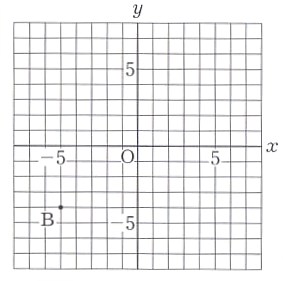 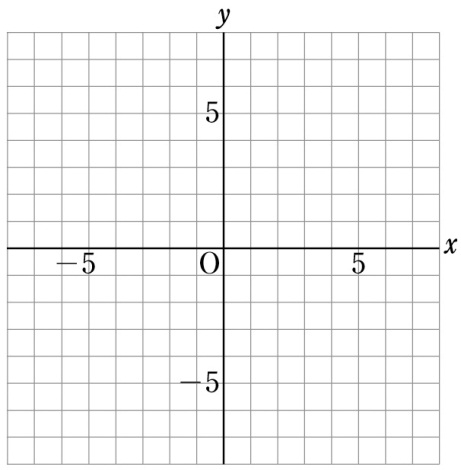 ７　　　　　　　　　　　　　　　　　　　　　　知識・理解表現・処理数学的な考え方合　計／１００１　　　　(1)(3)(3)(3)２３　　　→　　　→　　　→　　　→　　　→　　　→　　　→　　　→　　　→　　　→　　　→　　　→４(1)(1)(1)(2)(2)(2)(3)(3)(3)４(4)(4)(4)(5)(5)(5)(6)(6)(6)４(7)(7)(7)(8)(8)(8)(9)　　　　　　　 0(9)　　　　　　　 0(9)　　　　　　　 0５(1)(1)(1)(2)(2)(2)６(1)(1)(2)(2)(2)(3)(3)(4)(5)(5)６(6)(6)(7)(7)(7)(8)(8)(9)(10)(10)８式　　　　　　　答え　　　　式　　　　　　　答え　　　　式　　　　　　　答え　　　　８(2)問題(2)問題(2)問題10(1)図1　　　　図2(2)10(3)(3)(4)10(5)式答え　　　　　　　　　　(5)式答え　　　　　　　　　　(5)式答え　　　　　　　　　　９